Broj:	02-11-22/24Prača:	07.03.2024. godineNa osnovu člana 68. Zakona o premjeru i katastru nekretnina („Službeni list SR BiH, broj: 22/84, 12/87, 26/90 i 36/90“, “Službeni list RBiH” broj: 4/93 i 13/94 i „Službene novine Federacije Bosne i Hercegovine“, broj: 61/22), člana 3. i 6.  Zakona o naknadama za korišćenje podataka i vršenja usluga u oblasti premjera i katastra nekretnina („Službeni list SR BiH“, broj: 35/85, 12/87, “Službeni list RBiH”, broj: 4/93,  21/93 i 13/94), člana 23. Uredbe o izlaganju na javni uvid podataka premjera i katastarskog klasiranja zemljišta („Službene novine Federacije Bosne i Hercegovine “, broj: 92/16), člana 24. Statuta Općine Pale (“Službene novine Bosansko-podrinjskog kantona Goražde”, broj: 19/07, 11/08 i 6/13) i člana 82. Poslovnika Općinskog vijeća Općine Pale (“Službene novine Bosansko-podrinjskog kantona Goražde”, broj: 5/22)  Općinsko vijeće  Pale na svojoj XLI redovnoj sjednici održanoj dana 07.03.2023. godine,  d o n o s iODLUKU o naknadama za vršenje usluga iz oblasti  premjera i katastra u postupku izlaganja podataka premjera  i katastarskog klasiranja, na javni uvid  za K.O.                                                                 Prača Gornja Član 1.Ovom Odlukom  utvrđuje se visina naknade za vršenje usluga iz oblasti  premjera i katastra u postupku izlaganja podataka premjera  i katastarskog klasiranja, na javni uvid  za K.O.  Prača Gornja (u daljem tekstu : naknada za vršenje usluga).Član 2.Naknada za vršenje usluga iz  člana 1. ove Odluke plaća se kako slijedi:za izlaganje podataka premjera i katastarskog  klasiranja  po jednom DN – u, za posjed veličine do 20.000 m2 -  40,00 KM.za izlaganje podataka premjera i katastarskog  klasiranja  po jednom DN – u, za posjed veličine  20.000 m2 do 40.000 m2 -  50,00 KM.za izlaganje podataka premjera i katastarskog  klasiranja  po jednom DN – u, za posjed veličine preko  40.000 m2 -  60,00 KM.rješavanje po prigovorima sa uviđajem na licu mjesta i vršenje dopunskog premjera po jednoj parceli ili građevinskom objektu 100,00 KM.Član 3.Naknada za vršenje usluga uplaćuje prije započinjanja izlaganja podataka premjera  i katastarskog  klasiranja, na javni uvid, na depozitni račun Općine Pale broj: 1011400078109024,  sa naznačenom vrstom prihoda  722516.Član 4.Ova Odluka stupa na snagu danom objavljivanja u “Službenim novinama Bosansko-podrinjskog kantona Goražde”. PREDSJEDAVAJUĆIMr.sc. Senad Mutapčić, dipl. ing. maš.Bosna i HercegovinaFederacija Bosne i HercegovineBosansko-podrinjski kanton GoraždeOpćina PaleOpćinsko vijeće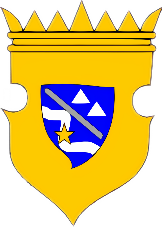 Bosnia and HerzegovinaFederation of Bosnia and HerzegovinaBosnian-Podrinje Canton of GoraždeMunicipality of PaleMunicipal Council